新 书 推 荐中文书名：《大友谊：我们如何维持亲密关系》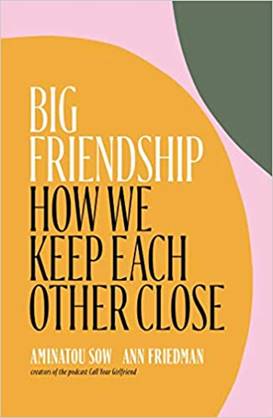 英文书名：BIG FRIENDSHIP: HOW WE KEEP EACH OTHER CLOSE作    者：Aminatou Sow and Anne Friedman出 版 社：Simon & Schuster代理公司：WME/ANA/Lauren Li页    数：256页出版时间：2020年7月代理地区：中国大陆、台湾审读资料：电子稿类    型：传记回忆录/心灵励志本书中文繁体字版已授权本书入选Vogue、Elle、People、Yahoo和Bitch“2020年最受期待图书”书单。内容简介：  亲密的友谊是人类在生活中最重要，也是对我们影响最大的重要关系之一。任何人都会这样告诉你！但是，尽管与友谊相关的种种情绪大多都是积极乐观的，我们大多数人并不太谈论如何才能长久地保持亲密。    现在，两个朋友——阿米纳图·索乌（Aminatou Sow）和安·弗里德曼（Ann Friedman）——在这本书中以坦诚、有趣的方式讲述了她们二人相似的混乱生活，以及两人之间深厚的友谊对她们的积极意义，她们在这本书中记录下了她们相遇后一起度过的第一个十年。当她们一起合作的播客节目“给你的女朋友打电话”爆红之后，她们以在节目中坦诚、私密性的交谈而声名鹊起。在这本书中，她们毫不讳言友谊带来的欢乐和随之而来的陷阱。    阿米纳图和安把友谊定义为一种超越生活阶层、地理位置和情绪变化的强大且重要的纽带。她们明白：她们两个人都经历了幸福快乐的时光、深深的挫折、深刻的联系，以及令人痛心的疏远。她们一起经受过威胁生命的健康危机，在自己理想的工作岗位上被解雇，还在兰丘库卡蒙加市的一个停车场的车里，一起度过了一个不幸的感恩节。通过对朋友和专家的采访，她们逐渐了解到，她们的这些为了维系友情而进行的努力不是独一无二的，而在这种深厚的友谊当中，最重要的事情就是一次又一次地下定决心，为对方付出。《大友谊》对我们社会中最不受重视的一种重要关系进行了一场有趣、鼓舞人心的展示，并证明了它的伟大力量，它将邀请你来对友谊如何形成、经受挑战并长久维持进行思考。这是一次疾呼，让你重新审视你的友谊的复杂性，积极地选择朋友，并且在必要时候，为了他们而战。作者简介：阿米纳图·索乌（Aminatou Sow）是一位作家、记者和文化评论员。她经常在公众场合进行演讲，她的谈话和采访都非常舒适流畅，令人能够坦诚地对野心、金钱和权力等话题畅所欲言。阿米纳图现在居住在布鲁克林。    安·弗里德曼（Ann Friedman）是一名记者、散文家和媒体企业家。她是《女绅士》（Gentlewoman）杂志的特约编辑，她每周五发送的简讯邮件深受欢迎。安现在居住在洛杉矶。阿米纳图和安一起长期共同主持播客节目“给你的女朋友打电话”。《大友谊》是她们出版的第一本书。欲了解更多有关本书的信息，请访问BigFriendship.com。媒体评价：    “一场美妙、亲密的描绘。这本书讲述的故事既具有颠覆性，又具有普遍性。”----希拉里·罗德姆·克林顿（Hillary Rodham Clinton）    “这本书非常吸引人……它是那种令你想要主动联系你最好的朋友，向他们说声谢谢的书，感谢他们在这个世界上与你并肩而行。正如你的友谊，这本令人难以忘怀的书也是你会想要与之保持联系的事物之一。”----罗克珊·盖伊（Roxane Gay），《纽约时报》（New York Times）畅销书《坏女权主义者与饥饿》（Bad Feminist and Hunger）的作者    “在这里，友谊得到了它应得的在情感和智力上的尊重；而且像任何真正伟大的爱情故事一样，安和阿米纳图为我们讲述了一个关于友情的引人入胜的故事。我非常喜欢这本书。”----丽贝卡·特雷斯特（Rebecca Traister），《纽约时报》（New York Times）畅销书《善良与疯狂》（Good and Mad）的作者    “在这本令人敞开心扉的书中，阿米纳图·索乌和安·弗里德曼向我们展示了友谊如何同婚姻一样，为我们带来持久的稳定和回报，她们敦促我们给予友谊相应的重视——就像她们做的那样。这本书是一个启发。”----爱丽尔·莱维（Ariel Levy）《纽约时报》（New York Times）畅销书《不适用的规则》（The Rules Do Not Apply）的作者感谢您的阅读！请将反馈信息发至：版权负责人Email：Rights@nurnberg.com.cn安德鲁·纳伯格联合国际有限公司北京代表处北京市海淀区中关村大街甲59号中国人民大学文化大厦1705室, 邮编：100872电话：010-82504106, 传真：010-82504200公司网址：http://www.nurnberg.com.cn书目下载：http://www.nurnberg.com.cn/booklist_zh/list.aspx书讯浏览：http://www.nurnberg.com.cn/book/book.aspx视频推荐：http://www.nurnberg.com.cn/video/video.aspx豆瓣小站：http://site.douban.com/110577/新浪微博：安德鲁纳伯格公司的微博_微博 (weibo.com)微信订阅号：ANABJ2002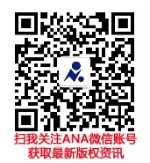 